ATZINUMS Nr. 22/12-3.8/7par atbilstību ugunsdrošības prasībāmAtzinums iesniegšanai derīgs sešus mēnešus.Atzinumu var apstrīdēt viena mēneša laikā no tā spēkā stāšanās dienas augstākstāvošai amatpersonai:Atzinumu saņēmu:20____. gada ___. ___________DOKUMENTS PARAKSTĪTS AR DROŠU ELEKTRONISKO PARAKSTU UN SATURLAIKA ZĪMOGU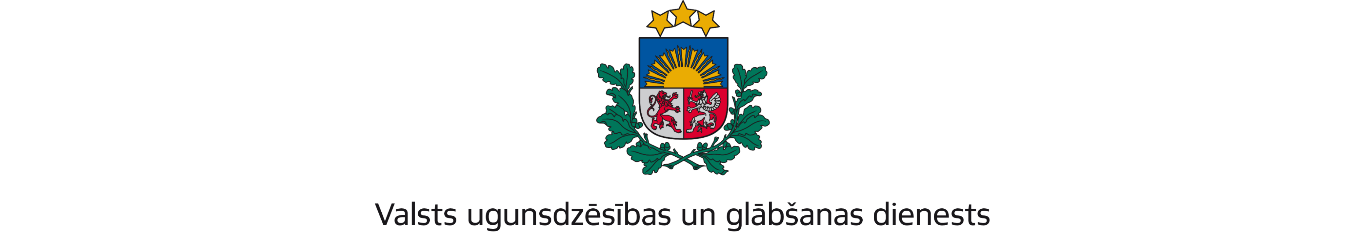 KURZEMES REĢIONA BRIGĀDEGanību ielā 63/67, Liepāja, LV-3401; tālr.:63404475; e-pasts: kurzeme@vugd.gov.lv, www.vugd.gov.lvKuldīgaBiedrība “Boksa klubs Pērkons”(izdošanas vieta)(juridiskās personas nosaukums vai fiziskās personas vārds, uzvārds)13.04.2022.Reģistrācijas Nr. 40008265721(datums)(juridiskās personas reģistrācijas numurs vai fiziskās personās kods)“Vētras”, Alsungas pagasts, Kuldīgas novads, LV - 3306(juridiskās vai fiziskās personas adrese)1. Apsekots: Biedrības “Boksa klubs Pērkons” īrētās telpas.(apsekoto būvju, ēku vai telpu nosaukums)2.Adrese: Saieta nams, Torņu iela 6, Dzelda, Nīkrāces pagasts, Kuldīgas novads, LV- 3320.3.Īpašnieks (valdītājs): Kuldīgas novada pašvaldība.(juridiskās personas nosaukums vai fiziskās personas vārds, uzvārds)Reģistrācijas Nr. 90000035590, Baznīcas iela 1, Kuldīga, Kuldīgasnovads, LV-3301.(juridiskās personas reģistrācijas numurs vai fiziskās personas kods; adrese)4.Iesniegtie dokumenti: Biedrības “Boksa klubs Pērkons”, Sergeja Ahmaduļina iesniegums, kas Valsts ugunsdzēsības un glābšanas dienestaKurzemes reģiona brigādē reģistrēts ar Nr.22/12-1.11/145.5.Apsekoto būvju, ēku vai telpu raksturojums: Saieta nams atrodas  Torņa ielā 6, Dzeldā, Nīkrāces pagastā, Kuldīgas novadā. Nometnei telpas tiksizmantotas ēkas 2. stāvā un 1.stāvā koplietošanas telpas un nodarbību telpa.Telpas aprīkotas ar automātisko ugunsgrēka atklāšanas un trauksmes signalizācijas sistēmu un nodrošinātas ar pārnēsājamiem ugunsdzēsības aparātiem. Ir divas evakuācijas izejas.6.Pārbaudes laikā konstatētie ugunsdrošības prasību pārkāpumi: Nav.7.Slēdziens: Atbilst ugunsdrošības prasībām8.Atzinums izsniegts saskaņā ar: Ministru kabineta 2009.gada 1.septembra noteikumu Nr. 981 „Bērnu nometņu organizēšanas un darbības kārtība” 8.5.apakšpunkta prasībām.(normatīvais akts un punkts saskaņā ar kuru izdots atzinums)9.Atzinumu paredzēts iesniegt: Valsts izglītības satura centram.(iestādes vai institūcijas nosaukums, kur paredzēts iesniegt atzinumu)Valsts ugunsdzēsības un glābšanas dienesta Kurzemes reģiona brigādes komandierim, Ganību ielā 63/67, Liepājā, LV-3401.(amatpersonas amats un adrese)Valsts ugunsdzēsības un glābšanas dienesta Kurzemes reģiona brigādes Ugunsdrošības uzraudzības un civilās aizsardzības nodaļas inspektore  *I.Kirfa(amatpersonas amats)(paraksts)(v. uzvārds)(juridiskās personas pārstāvja amats, vārds, uzvārds vai fiziskās personas vārds, uzvārds; vai atzīme par nosūtīšanu)(paraksts)